Se reciben solicitudes hasta el 24 de marzo de 2023 a las 5:00 p. m.Lea las pautas y vea el video de instrucciones para solicitar la subvención antes de completar la solicitud.Puede optar por presentar la solicitud en formato de video o impreso.Paso 1: grabe el videoLas solicitudes en video completas no deben superar los 15 (quince) minutos. Esta es la duración máxima. Se aceptan videos más breves. El equipo de revisión dejará de ver el contenido a los 15 (quince) minutos.Las solicitudes en formato de video se pueden presentar en el idioma de su preferencia. SPU ofrece servicios de traducción o interpretación.No es un concurso de producción de videos; hágalo simple. Se aceptan videos grabados con un teléfono celular, siempre y cuando la calidad del sonido sea buena. Se evaluará la solicitud en cuanto al contenido, no la calidad de la producción. En el video, se deben responder las siguientes preguntas:Descripción del proyectoDescriba el proyecto propuesto. Debe incluir lo siguiente: Lo que quiere hacerPor qué lo quiere hacerDe qué manera el proyecto previene la generación de residuosDe qué manera el proyecto abordará una o más de las siguientes prioridades:Innovación: probar o ampliar nuevas estrategias o tecnologías, u ofrecer nuevas posibilidades de prevención de residuos en Seattle.Ampliación del acceso y la participación equitativos: promover la participación eficaz en las actividades de prevención de residuos de comunidades excluidas tanto en el pasado como en la actualidad. Algunos ejemplos de las comunidades que tienen prioridad son los siguientes: pueblos indígenas, afroamericanos, inmigrantes, refugiados, personas con bajos ingresos, personas con discapacidad, personas LGBTQIA2+, adultos mayores, adultos jóvenes, adolescentes, niños o pequeñas empresas.Aumento de los beneficios equitativos para la comunidad: aumentar los beneficios de la prevención de residuos disponibles para las comunidades histórica y actualmente excluidas, por ejemplo, incrementar los recursos gratuitos o de bajo costo, o la capacitación laboral para personas que no tienen hogar o están viviendo inseguridad alimentaria.Actividades del proyecto¿Qué actividades y estrategias específicas se utilizarán para alcanzar los objetivos del proyecto?Resultados del proyecto¿Cuáles son los resultados que se esperan del proyecto? Incluya los impactos específicos relacionados con los residuos, los beneficios para la comunidad u otros cambios que espera ver. Si es posible, también incluya estimaciones, como, por ejemplo, la cantidad de personas que recibirán capacitación, la cantidad de artículos reparados o la cantidad de kilos de desechos que se evitarán.Incluya solo los impactos y las estimaciones que se puedan atribuir directamente al proyecto de la subvención propuesto.Formas de medir el éxito¿Qué herramientas y estrategias se utilizarán para medir el éxito del proyecto?Personal involucrado en el proyecto¿De qué manera se conformará el equipo que participará en el proyecto? Incluya los voluntarios y el personal remunerado que dedicará tiempo. También brinde información importante acerca de los conocimientos, las habilidades, la experiencia laboral similar y las relaciones con la comunidad que el equipo le puede aportar al proyecto.Socios del proyectoEnumere a todos los socios que respaldarán el proyecto, si es que los hay. Describa sus funciones dentro del proyecto y brinde información importante acerca de los conocimientos, las habilidades, la experiencia laboral similar y las relaciones con la comunidad que estos le pueden aportar al proyecto. Se espera que los proyectos que tengan el respaldo de socios cuenten con una asociación sólida antes de enviar la solicitud para la subvención. Incluya un correo electrónico o una carta de compromiso de cada uno de los socios del proyecto en su paquete de solicitud.Participación comunitaria¿Las comunidades afectadas por el proyecto participarán en su planificación e implementación? Si la respuesta es afirmativa, explique cómo lo harán.Impactos a largo plazo¿Cómo planea continuar o expandir el proyecto después de finalizada la subvención (si es que piensa hacerlo)? ¿De qué manera financiará el trabajo futuro?Si corresponde, ¿cómo usará las recomendaciones de investigación y las herramientas desarrolladas como parte del proyecto de la subvención?Si corresponde, ¿cómo compartirá las herramientas, los recursos y los conocimientos obtenidos gracias al proyecto de la subvención para ayudar a otras personas a implementar tareas de prevención de residuos similares en Seattle?Contribución de contrapartida del proyectoDescriba de qué manera el proyecto cumplirá el requisito mínimo de contribución de contrapartida del 25 % de los fondos totales solicitados. Ejemplos: Una solicitud de subvención total de 40 000 dólares exige una contribución de contrapartida de 10 000 dólares, como mínimo, lo que da un presupuesto total del proyecto de al menos 50 000 dólares.Una solicitud de subvención total de 10 000 dólares exige una contribución de contrapartida de 2500 dólares, como mínimo, lo que da un presupuesto total del proyecto de al menos 12 500 dólares.A continuación, presentamos algunos ejemplos de contribuciones de contrapartida:efectivo u otros fondos de subvención que se usarán para financiar una parte de los costos que figuran en su Lista de gastos (que se incluye a continuación);horas de trabajo de voluntarios no remuneradas para respaldar las actividades del proyecto de la subvención (con un valor de 34,87 dólares por hora);donaciones, como espacio, servicios y suministros, que respalden las actividades del proyecto de la subvención.Paso 2: publique el videoPublique el video de la solicitud en línea en un lugar donde el equipo de revisión pueda verlo. Copie el enlace al video en la tabla de resumen del proyecto a continuación.Paso 3: complete la tabla de resumen del proyectoComplete la siguiente tabla de resumen del proyecto:Paso 4: complete la lista de gastosProporcione una lista detallada de todos los gastos del proyecto y una explicación respecto de cómo calculó el costo estimado. Incluya todos los costos que estén directamente relacionados con el proyecto propuesto, no solo los que estarán financiados por la subvención. SPU trabajará con los beneficiarios para identificar qué gastos pueden reembolsarse mediante la subvención.Los presupuestos deben ser lo más precisos posible para garantizar que su equipo haya planificado todos los recursos necesarios para tener éxito.Paso 5: envíe la solicitudCopie y pegue la tabla de resumen del proyecto completa (paso 3) y la lista de gastos (paso 4) en un correo electrónico. (Obligatorio)Adjunte las cotizaciones de precios para los gastos. (Opcional)Adjunte un correo electrónico o una carta de compromiso de cada uno de los socios del proyecto. (Sugerido)Adjunte imágenes o mapas que ayuden a explicar el proyecto. (Opcional)Envíe el paquete de solicitud completo por correo electrónico a la dirección WasteFreeGrants@seattle.gov. Tiene tiempo hasta el 24 de marzo de 2023 a las 5:00 p. m. Si no recibe una confirmación de recepción por correo electrónico en un plazo de dos (2) días hábiles, llame al (206) 615-1405.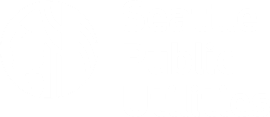 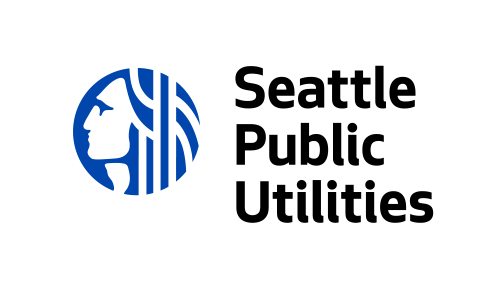 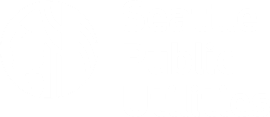 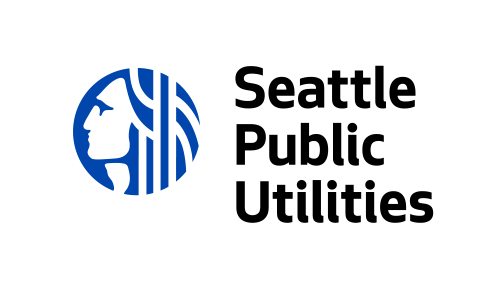 Enlace al video de la solicitudIdioma del video (p. ej., inglés, español, etc.)Nombre del solicitante, la empresa o la organizaciónNombre del agente fiscal (si corresponde)Dirección postalCiudad, estado, código postalPersona de contactoCargo o puesto de trabajoDirección de correo electrónicoNúmero de teléfono de preferenciaNombre del proyectoTotal de fondos de subvención solicitados No puede superar los 40 000 dólares.      dólares      dólares      dólares      dólaresFecha de inicioNo debe comenzar antes del mes de julio de 2023.Mes:Año:Fecha de finalizaciónNo debe finalizar después del mes de junio de 2025.Mes:Año:Lugar donde se llevará a cabo el proyecto (p. ej., vecindario, nombre de la empresa, nombre del edificio, etc.) Incluya la dirección y el código postal si el proyecto se va a llevar a cabo en una ubicación específica.¿Cómo se enteró de la subvención de contrapartida para comunidades libres de residuos de SPU?Descripción del gastoCosto estimadoCálculos o suposiciones      dólares      dólares      dólares      dólares      dólares      dólares      dólares      dólares      dólares      dólares      dólares      dólares      dólares      dólares      dólares      dólaresPresupuesto total del proyecto      dólares